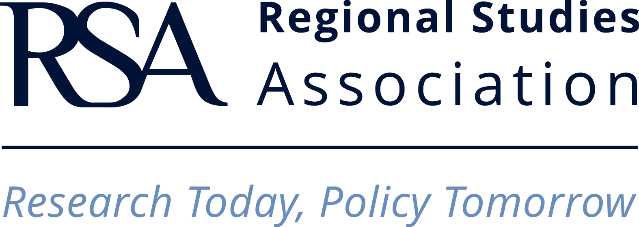 EARLY CAREER GRANT SCHEMEEnd of Award Narrative ReportThe End of Award Report should be submitted within 6 weeks of completing the research.Award information detailsTimings of the research Summary of the major achievements since the start of the project (max 1000 words)The information provided in this section will only be made available to the RSA Research Committee.Describe the outcomes of the achievements performed during the period covered by this report, in terms of:fulfilment of objectives outlined in the application`s research proposalresearch, achievements and impactnovel and/or unconventional methodologiesinter and cross disciplinary developmentsknowledge transfer and exchangeothersPublishable brief summary of the achievements of the project (max 400 words)The summary should be a stand-alone description of the project and its outcomes. This text should be concise and suitable for dissemination. Supporting images, audio and visual material is welcome and should be forwarded in high resolution via email to ecgrant@regionalstudies.org  Major problems/difficulties encounteredThe information provided in this section will only be made available to the RSA research committee. Please specify any major problems/difficulties you may have encountered.scientific problems (collection of data, interviews, methods, etc.)technical problems support provided by the host institution, HEI (working space, access to facilities, equipments, resources, etc)othersUse of the RSA fundingPlease state how you used the RSA funding. Please compare the final budget (submitted by the HEI) with the overview stated in your application. How the RSA funding contributed to develop your research?Published outputs (one copy of any publication should be attached to this report)Dissemination/NetworkingOther collaborationPlease indicate whether any research funded by the RSA or arising from the RSA-sponsored phase of research has resulted in interactions with the public or private sector. Please indicate if co-sponsored publications or reports have arisen.Please list any specific public or private sector audiences who might benefit from the research.Any other outputs/outcomes (please describe) Electronic products or by-products of researchIf there are digital resources arising from the project, have they been offered to a public repository?Have they been accepted? If you have answered no to either of the above questions, please give reasons, and details of any future plans to deposit and/or strategy for maintaining any such resources in the longer-termOverall assessment of the achievements and success of the projectThe information provided in this section will only be made available to the RSA research committee.Future development and dissemination plansPlease state what you are planning to do to take the research further or disseminate the achieved goals (max 250 words). Attachments:   List any attachments, website or other resources you would like to provide for consideration (articles, book chapters...) 	Signature					DatePlease send the completed report to: ecgrant@regionalstudies.org  Any queries should be addressed to ecgrant@regionalstudies.org or by telephoning +44 (0)1273 698 017. Title:Title:Name:Name:Name:Name:Name:Title:Title:Surname:Surname:Surname:Surname:Surname:RSA membership ID #RSA membership ID #RSA membership ID #RSA membership ID #Award number:Award number:Award number:Title of the research project:List of keywords (5):Title of the research project:List of keywords (5):Title of the research project:List of keywords (5):Title of the research project:List of keywords (5):Title of the research project:List of keywords (5):Title of the research project:List of keywords (5):Title of the research project:List of keywords (5):Address for correspondence:Town:Postcode:Country:Telephone /Mobile:E-mail address:Name of the Institution:Name of the DepartmentName of the DepartmentName of the DepartmentName, surname and contact details of the head of the departmentName, surname and contact details of the head of the departmentName, surname and contact details of the head of the departmentAddress:Town:Postcode:Country:Telephone:Fax:E-mail address:Date of the award day/month/yearStart date of the research day/month/yearEnd date of the research day/month/yearDetails (title of work, name of journal where applicable)Date of publication or stage of the publicationBook, book chapter (authored/edited, critical edition)Journal article, Open Access ArticleOther, including e-publicationDetails (title of the conference, date, venue, organizers, number of participants, etc)Seminars, Conferences presentations - Participation in the RSA conference and other events, consultations etc (please specify)Visits made by overseas visitorsVisit made to overseas HEI(s), Collaboration with other HEI(s)Participation in academic network(s)Description (with date of publication where applicable)Interactions with government/public bodiesReports co-sponsored by government/public bodiesInteractions with the private sectorReports co-sponsored by the private sectorDescription Public sectorPrivate sectorType/CategoryType/CategoryDescription (with dates, if applicable)DetailsDatabase, digital archive or datasetWebsiteOther electronic output (please specify)Other media coverage or dissemination (Magazines, Newsletters, Blogs, Facebook, Linkedin, Twitter etc)Yes No Not applicable Yes NoResult unknownWaiver grantedTo what extent have you achieved the research objectives? (max 250 words)Why/how did the RSA grant make things happen in a way that wouldn’t have happened without the grant? (max 250 words)What are the most important conclusions of your research? (max 250 words)To what extent have you gone beyond the state of the art? (max 250 words)How well have you been supported from your HEI? (max 250 words)Regional Studies AssociationSussex Innovation CentreFalmer Brighton BN1 9SBUnited KingdomReg. Charity No. 1084165 – Reg. in England and Wales No. 411628Website: www.regionalstudies.org Tel: +44 (0)1273 698 017 Email: office@regionalstudies.org facebook.com/regionalstudiesassociation linkedin.com/in/regionalstudiesassociation Twitter: @regstudRSA Blog: https://blog.regionalstudies.org/ e-Zine Regions: https://regions.regionalstudies.org/ 